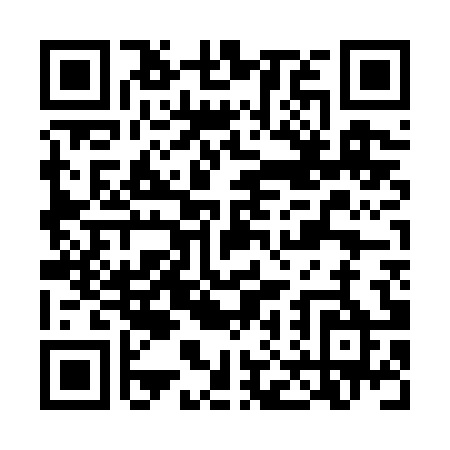 Prayer times for Zsellerpaskom, HungaryMon 1 Jul 2024 - Wed 31 Jul 2024High Latitude Method: Midnight RulePrayer Calculation Method: Muslim World LeagueAsar Calculation Method: HanafiPrayer times provided by https://www.salahtimes.comDateDayFajrSunriseDhuhrAsrMaghribIsha1Mon1:494:4812:456:128:4211:212Tue1:514:4912:456:128:4111:203Wed1:534:5012:456:128:4111:194Thu1:554:5012:466:128:4111:175Fri1:574:5112:466:128:4011:166Sat1:594:5212:466:128:4011:157Sun2:014:5312:466:128:3911:138Mon2:034:5312:466:118:3911:119Tue2:064:5412:466:118:3811:1010Wed2:084:5512:476:118:3811:0811Thu2:104:5612:476:118:3711:0612Fri2:134:5712:476:108:3611:0513Sat2:154:5812:476:108:3611:0314Sun2:184:5912:476:108:3511:0115Mon2:205:0012:476:098:3410:5916Tue2:235:0112:476:098:3310:5717Wed2:255:0212:476:088:3210:5518Thu2:275:0312:476:088:3110:5319Fri2:305:0412:486:078:3010:5120Sat2:325:0512:486:078:2910:4921Sun2:355:0612:486:068:2810:4622Mon2:375:0712:486:068:2710:4423Tue2:405:0912:486:058:2610:4224Wed2:435:1012:486:048:2510:4025Thu2:455:1112:486:048:2410:3726Fri2:475:1212:486:038:2310:3527Sat2:505:1312:486:028:2110:3328Sun2:525:1512:486:018:2010:3129Mon2:555:1612:486:018:1910:2830Tue2:575:1712:486:008:1710:2631Wed3:005:1812:485:598:1610:23